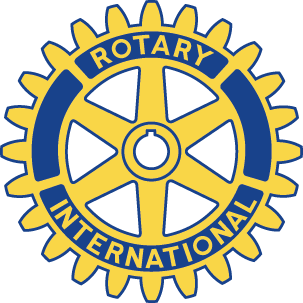 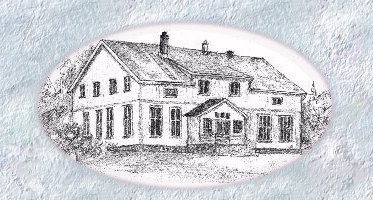 Skedsmokorset Rotaryklubb 					Ukebrev nr. 1Dato:			Mandag 30. juli 2018 kl. 19:30				Antall medlemmer:	14Gjester:		1 gjest samt 4 ledsagereSted:			StenMøteleder:		President SteinarTEMA:   		Jordbærmøte. Gjester, ledsagere og kveldens foredragsholder; Rosa Jodalen Rudberg ble ønsket velkommen og presidenten ønsket alle et Godt Nytt Rotary År!Klubbsaker:Formannen i programkomiteen, Normann Støylen, orienterte om kommende program og oppfordret medlemmene til å ta kontakt dersom man ønsket å bidra med foredrag eller et 2. gangs egoforedrag. Program for dette kvartalet vil bli sent ut i denne uken.Presidenten ga ordet til Rosa Jodalen Rudberg, som ikke trengte noen spesiell presentasjon da hun var godt kjent i klubben.Rosa fortalte og viste bilder fra sin Summer Camp i Canada denne sommeren. Hun tilbrakte mye av tiden i kano og ga oss et fint bilde av hvordan det er å tilbringe deler av sommeren på en slik camp. Både bilder og hennes presentasjon dokumenterte klart at dette var noe Rosa likte og anbefalte for andre ungdommer. Vi fikk se bilder og kart fra hennes tid i Sioux-land og vår president fikk avslutningsvis overrakt en vimpel fra Rotary Distrikt 550 i Canada.Så var tiden kommet for årets jordbær med fløte/melk og kaffe, begge deler falt i smak hos alle som deltok på dette første møte i Rotary året 2018-2019.
14.-16. september er det distriktskonferanse og presidenten opplyste at det var noen plasser ledig dersom det var interesse til deltakelse fra eksempelvis nye medlemmer. De som eventuelt hadde interesse til å delta ble oppfordret til å ta kontakt med Steinar eller Herman.Presidenten avsluttet med å takke for frammøte og ønske vel møtte neste mandag, hvor Normann vil orienter om sosiale medier.Herman, referent